Slovenska ljudska: Tri ugankePrisluhnite pravljici na YOU TUBU. 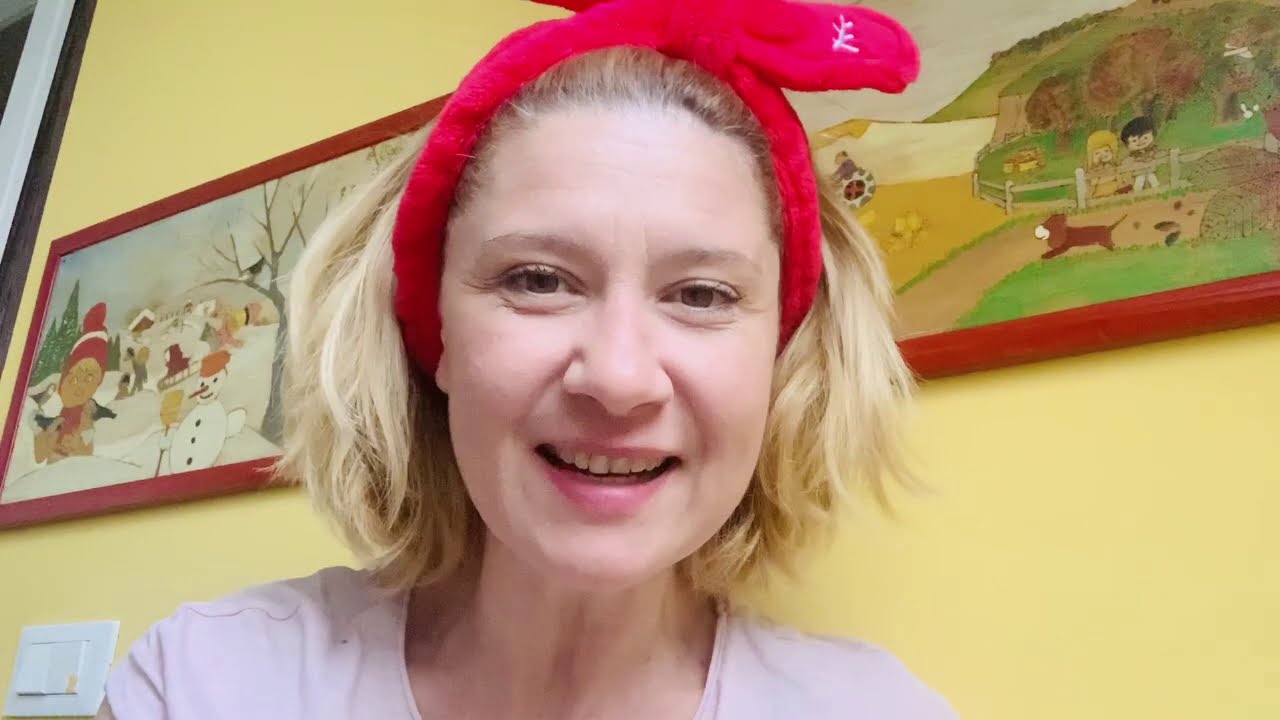 Kralj je imel lepo hčer, ki jo je sklenil poročiti z najpametnejšim mladeničem v kraljestvu. Sestavil je tri uganke in mladenič, ki bo rešil vse, bo dobil njegovo hčer in kraljestvo.Vir: https://www.youtube.com/watch?v=zW5aJbeRKLE&feature=youtu.be&fbclid=IwAR251mpZ4Sm55ferNkaf5dpLxlpvlbdXsTKG28mz8Pzgyw3iwFwqycBC9Bg, 15. 12. 2020